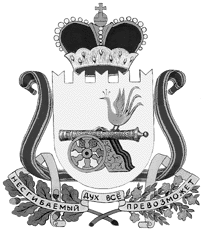 администрация муниципального образования«Вяземский район» смоленской областиПОСТАНОВЛЕНИЕот 30.09.2021 № 1355В соответствии с Федеральным законом от 06.10.2003 № 131-ФЗ                       «Об общих принципах организации местного самоуправления в Российской Федерации», Федеральным законом от 10.12.1995 № 196-ФЗ «О безопасности дорожного движения», Федеральным законом от 08.11.2007 № 257-ФЗ                       «Об автомобильных дорогах  и о дорожной деятельности в Российской Федерации и о внесении изменений в отдельные законодательные акты Российской Федерации», руководствуясь Уставом муниципального образования «Вяземский район» Смоленской области,Администрация муниципального образования «Вяземский район» Смоленской области постановляет:		1. Утвердить прилагаемый Технический регламент работ по ремонту и содержанию автомобильных дорог общего пользования местного значения в границах Вяземского городского поселения Вяземского района Смоленской области и вне границ населенных пунктов в границах муниципального образования «Вяземский район» Смоленской области и искусственных сооружений на них.2. Опубликовать настоящее постановление в газете «Мой город-Вязьма» и разместить на официальном сайте Администрации муниципального образования «Вяземский район» Смоленской области.3. Контроль за исполнением настоящего постановления возложить на первого заместителя Главы муниципального образования «Вяземский район» Смоленской области Беленко В.П.И.п. Главы муниципального образования «Вяземский район» Смоленской области                                           В.П. Беленко                                                УТВЕРЖДЕНпостановлением Администрации                                                                                муниципального     образования                                                                              «Вяземский район» Смоленской                                     области                                                                                 от 30.09.2021 № 1355ТЕХНИЧЕСКИЙ РЕГЛАМЕНТработ по ремонту и содержанию автомобильных дорог общего пользованияместного значения в границах Вяземского городского поселения Вяземского района Смоленской области и вне границ населенных пунктов  в границах муниципального образования "Вяземский район" Смоленской области и искусственных сооружений на нихВВЕДЕНИЕНастоящий Технический регламент работ по ремонту и содержанию автомобильных дорог общего пользования местного значения в границах  Вяземского городского поселения Вяземского района Смоленской области и вне границ населенных пунктов в границах муниципального образования "Вяземский район" Смоленской области и искусственных сооружений на них (далее - Технический регламент, Регламент) устанавливает перечень и допустимые условия обеспечения безопасности движения, предельные значения показателей эксплуатационного состояния автомобильных дорог, оценку уровня содержания и текущего ремонта автомобильных дорог местного значения в  границах Вяземского  городского поселения  Вяземского  района Смоленской области и вне границ населенных пунктов в границах муниципального образования «Вяземский район» Смоленской области и искусственных сооружений на них. Данный Технический регламент является обязательным для исполнения дорожной организацией, выполняющей содержание и ремонт автомобильных дорог.Все требования Технического регламента направлены на обеспечение безопасности дорожного движения, сохранение жизни, здоровья населения, на повышение качества содержания и текущего ремонта автомобильных дорог местного значения в границах Вяземского городского поселения Вяземского района Смоленской области и вне границ населенных пунктов в границах муниципального образования «Вяземский район» Смоленской области  и искусственных сооружений на них.В случае, когда эксплуатационное состояние дорог не отвечает требованиям настоящего Технического регламента, на них должны быть введены временные ограничения, обеспечивающие безопасность движения, вплоть до полного запрещения движения.Задача содержания автомобильных дорог состоит в обеспечении сохранности дороги и дорожных сооружений, поддержании их состояния в соответствии с требованиями, допустимыми по условиям обеспечения непрерывного и безопасного движения в любое время года.Технический регламент определяет порядок и методику выполнения работ по оценке уровня содержания автомобильных дорог, их ремонта.1. ОБЛАСТЬ ПРИМЕНЕНИЯТехнический регламент устанавливает порядок и методику оценки уровня содержания автомобильных дорог и работ по текущему ремонту. Данный документ является основополагающим при выполнении работ по текущему ремонту, содержанию автомобильных дорог, технических средств организации движения в летний и зимний периоды.2. НОРМАТИВНЫЕ ССЫЛКИВ настоящем документе использованы ссылки на следующие нормативные и методические документы:2.1. ГОСТ Р 50597-2017 «Автомобильные дороги и улицы. Требования к эксплуатационному состоянию, допустимому по условиям обеспечения безопасности дорожного движения» (утв. приказом Федерального агентства по техническому регулированию и метрологии 26.09.2017г. №1245-ст).2.2. ГОСТ Р 52289-2004 «Технические средства организации дорожного движения. Правила применения дорожных знаков, разметки, светофоров, дорожных ограждений и направляющих устройств» (утв. приказом Федерального агентства по техническому регулированию и метрологии              от 15.12.2004 № 120-ст).2.3. Федеральный закон от 08.11.2007 № 257-ФЗ «Об автомобильных дорогах и о дорожной деятельности в Российской Федерации и о внесении изменений в отдельные законодательные акты Российской Федерации».2.4. Классификация работ по капитальному ремонту, ремонту и содержанию автомобильных дорог (утверждена Приказом Минтранса России от 16.11.2012 № 420).3. ОСНОВНЫЕ ПОНЯТИЯ И ТЕРМИНЫ,ПРИМЕНЯЕМЫЕ В ТЕХНИЧЕСКОМ РЕГЛАМЕНТЕ3.1. Содержание автомобильной дороги - комплекс работ по поддержанию надлежащего технического состояния автомобильной дороги, оценке ее технического состояния, а также по организации и обеспечению безопасности дорожного движения.3.2. Зимнее содержание автомобильных дорог - работы и мероприятия по защите дороги в зимний период от снежных отложений, заносов и лавин, по очистке от снега, предупреждению образования и ликвидации зимней скользкости и борьбе с наледями.3.3. Летнее содержание автомобильной дороги - работы по очистке дорожных покрытий от мусора, пыли и грязи, уборка посторонних предметов; ремонт сколов и обломов плит цементобетонных покрытий, замена, подъемка и выравнивание отдельных плит; остановка и предупреждение развития трещин, исправление профиля щебеночных и гравийных покрытий; укладка искусственных неровностей на проезжей части; уход за дорожными знаками; содержание и восстановление существующих светофорных объектов; содержание в чистоте и порядке автобусных остановок, пешеходных переходов, мостов.3.4. Придорожная полоса - территории, которые прилегают с обеих сторон к полосе отвода автомобильной дороги и в границах которых устанавливается особый режим использования земельных участков (частей земельных участков) в целях обеспечения требований безопасности дорожного движения, а также нормальных условий реконструкции, капитального ремонта, ремонта, содержания автомобильной дороги, ее сохранности с учетом перспектив развития автомобильной дороги.3.5. Озеленение автомобильной дороги - работы по созданию лесных насаждений и посеву трав в полосе отвода, необходимых для защиты от ветровой и водной эрозии, для эстетического и архитектурно-художественного оформления дороги, а также работы по уходу за элементами озеленения.3.6. Дорожные сооружения - сооружения, являющиеся конструктивными элементами автомобильной дороги: искусственные сооружения (мосты, путепроводы, эстакады, трубы, тоннели и др.), защитные сооружения (снегозащитные лесонасаждения, постоянные снегозащитные заборы, шумозащитные устройства, устройства для защиты дорог от снежных лавин и обвалов и др.), элементы обустройства дорог (остановочные и посадочные площадки и павильоны для пассажиров), площадки отдыха, специальные площадки для остановки или стоянки автомобилей и т.д.3.7. Потребительские свойства автомобильной дороги - совокупность транспортно-эксплуатационных показателей (ТЭП АД), непосредственно влияющих на эффективность и безопасность работы автомобильного транспорта, отражающих интересы пользователей дорог и влияние дорог на окружающую среду. К транспортно-эксплуатационным показателям относятся обеспеченные дорогой: скорость, непрерывность, безопасность и удобство движения; пропускная способность и уровень загрузки движением, допустимая для пропуска осевая нагрузка, общая масса и габариты автомобилей, а также экологическая безопасность.3.8. Уровень содержания автомобильных дорог - показатель, отражающий определенное состояние конструктивных элементов дороги, которое определяется полнотой и качеством выполнения работ по содержанию дорог.3.9. Оценка уровня содержания автомобильных дорог - процесс выявления соответствия фактических показателей, влияющих на уровень содержания дорог, требованиям, предъявляемым к ним нормами и правилами.3.10. Дефекты содержания автомобильной дороги - дефекты, повреждения, недостатки, отклонения от нормативных требований на дороге, возникающие под воздействием автомобильного движения, хозяйственной деятельности человека, природно-климатических факторов, при выполнении работ по содержанию дорог, которые могут и должны устраняться методами и технологиями содержания дорог.3.11. Дорожно-транспортное происшествие (ДТП) - событие, возникшее в процессе движения по дороге транспортного средства и с его участием, при котором погибли или были ранены люди, повреждены транспортные средства, груз, сооружения либо причинен иной материальный ущерб.3.12. Дорожные условия (ДУ), сопутствующие ДТП, - фактические дорожные условия в месте ДТП на момент его совершения (характеристики дорожных условий, сопутствующих возникновению дорожно-транспортных происшествий, представлены в приложении 2 Правил учета и анализа дорожно-транспортных происшествий на автомобильных дорогах Российской Федерации). Факт того, что неудовлетворительное дорожное условие (условия) явилось причиной ДТП, определяется решением суда (на основе результатов расследования).3.13. Заказчик - орган управления дорожным хозяйством, поручающий на основании муниципального контракта проведение работ по содержанию или ремонту этих дорог другому юридическому лицу.3.14. Исполнитель (подрядчик) - юридическое лицо либо индивидуальный предприниматель, ответственный за обеспечение сохранности дорог и требуемого уровня их содержания и ремонта, или непосредственный производитель работ по содержанию и ремонту дорог.4. ОБЩИЕ ПОЛОЖЕНИЯ4.1. Задача содержания автомобильных дорог состоит в постоянном обеспечении сохранности дорог и дорожных сооружений, поддержании их состояния в соответствии с требованиями, допустимыми по условиям обеспечения непрерывного и безопасного движения в любое время года.4.2. Оценка уровня содержания автомобильных дорог является обязательной функцией управления содержанием дорог, осуществляемой с целью:4.2.1. Определения степени достижения запланированного ранее и зафиксированного в контракте на содержание автомобильных дорог между заказчиком и исполнителем уровня содержания, на основании которого в соответствии с требованиями муниципального контракта принимается решение о величине оплаты выполненных работ, применении или неприменении к исполнителю специальных санкций за несоблюдение условий контракта на содержание автомобильных дорог.4.2.2. Получения объективной информации о фактическом уровне содержания автомобильных дорог, обслуживаемых различными исполнителями, и использования этой информации для целей управления содержанием автомобильной дороги, в части инспекционного контроля.4.3. Заказчик имеет право проводить оценку уровня содержания в любое время, дата проведения проверки назначается в любой день заблаговременно (за 24 часа) с уведомлением о ней подрядчика.4.4. Требования к содержанию автомобильных дорог различаются по сезонам года. В зависимости от сезона года возможны два последовательных периода содержания автомобильных дорог: зимний и весенне-летне-осенний периоды. Даты начала и окончания указанных периодов определяются заказчиком с учетом местных природно-климатических условий и указываются в контракте с исполнителем.4.5. Летний период устанавливается с 16 апреля по 15 октября. Летнее содержание производится в плановом порядке и включает в себя регулярную санитарную очистку.4.6. Остановки общественного транспорта должны убираться в часы минимального скопления пассажиров.  4.7. Зимний период устанавливается с 1 января по 15 апреля и с 16 октября по 31 декабря. Уборка   дорог в зимний период включает:- очистку от снега и наледи проезжей части дорог, остановок и остановочных площадок транспорта, подметание, сдвигание снега в валы и вывозку снега;- обработку проезжей части, остановок и остановочных площадок  транспорта противогололедными материалами с момента начала снегопада и при появлении гололеда.4.7.1. Уборка  дорог в зимний период должна обеспечивать нормальное движение пешеходов и транспортных средств независимо от погодных условий.4.7.2. Уборка снега с проезжей части дорог, парковок (парковочных карманов), остановок и остановочных площадок транспорта должна производиться регулярно, с момента установления снежного покрова.4.7.3. С наступлением снегопада для устранения снежных накатов должна производиться уборка снега с формированием его в валы непрерывно до окончания снегопада. Валы снега могут укладываться по обеим сторонам проезжей части.4.7.4. Формирование снежных валов не допускается:- на пересечении всех дорог на одном уровне;- ближе пяти метров от пешеходных переходов;- на участках дорог, оборудованных транспортными ограждениями или повышенным бордюром; - во въездах на прилегающие территории (дворы, внутриквартальные проезды и прочее);- в зоне автобусных остановок на расстоянии ближе 15 метров от остановки.4.7.5. Категорически запрещается сбрасывание снега на проезжую часть   после их очистки уборочной техникой, а также выталкивание снега с прилегающих территорий на дороги.4.7.6. При производстве снегоуборочных работ крышки всех люков водопроводных, канализационных, дождеприемных и других колодцев, а также лотки вдоль бордюра должны очищаться от снега и льда эксплуатирующими службами.4.7.7. Подсыпка, применяющаяся для устранения накатов на дорогах и тротуарах, не должна иметь пылевую составляющую.4.7.8. Вывоз снега, сколотого льда разрешается только на специально отведенные постоянные или временные снежные свалки. Устройство, содержание и ликвидация свалок снега, сколотого льда возлагаются на дорожно-эксплуатационные предприятия. Свалки должны быть обеспечены удобными подъездами, необходимыми для складирования снега и сколотого льда.4.7.9. При осуществлении содержания посадочных площадок, остановок общественного транспорта должны быть выполнены следующие требования:- в зимнее время должна производиться ежедневная уборка выпавшего снега, посыпка песком;- в периоды между снегопадами асфальтобетонное покрытие должно быть полностью очищено от снежно-ледовых образований;- при очистке от снега категорически запрещается сбрасывать снежно-ледовые образования на проезжую часть дорог. Допускается временное складирование снежно-ледовых образований за остановочной площадкой, на обочине или крае газона, не засыпая урны, ограждения;- в заездном кармане бордюрный камень должен быть полностью очищен от уплотненного снега и льда.4.7.10. При уборке автомобильных дорог необходимо обеспечить сохранность опор наружного освещения, приопорных щитков, шкафов управления и иных сооружений.4.7.11. В период снеготаяния очистке от снега и льда подлежат  проезжие части дорог, проездов и метровая зона  в сторону зеленой зоны.4.8. Минимальный участок автомобильной дороги, на котором проводится оценка уровня содержания, равен 1 км. Длина участка в 1 км отслеживается по одометру автомобиля или по специальному прибору измерения пройденного пути. В случае если протяженность дороги составляет нецелое количество километров, то последний нецелый километр оценивается как самостоятельный километр, если его длина равна или более 500 м, и включается при оценке в состав последнего целого километра, если его длина менее 500 м.4.9. По настоящему Регламенту можно оценить уровень содержания:- конструктивного элемента дороги на участке в 1 км;- земляного полотна, элементов водоотвода, полосы отвода;- проезжей части (включая используемые съезды);- искусственных сооружений;- элементов обустройства, обстановки и озеленения дороги;- одного километра дороги;- автомобильной дороги (участка дороги), улицы;- сети автомобильных дорог.        4.10. В настоящем Техническом регламенте требования к уровню содержания автомобильной дороги зависят от уровня ее потребительских свойств, с этой целью автомобильные дороги и улицы города по их транспортно-эксплуатационным характеристикам объединены в три группы:А - автомобильные дороги с интенсивностью движения более 3000 авт./сут. - магистральные улицы общегородского значения непрерывного движения;Б - автомобильные дороги с интенсивностью движения от 1000 до 3000 авт./сут. - магистральные улицы общегородского значения регулируемого движения;В- автомобильные дороги с интенсивностью движения менее 1000 авт./сут. в городах - улицы местного значения.4.11. В качестве основного критерия оценки уровня содержания автомобильных дорог принимается критерий наличия на дороге дефектов содержания.4.12. В настоящем Техническом регламенте приняты: нормативный уровень содержания автомобильных дорог - допустимый и ненормативный уровень - недопустимый, при котором не выполняются требования, предъявляемые к нормативным уровням содержания дорог.Характеристика нормативного уровня содержания автомобильных дорог представлена в таблице 1.Таблица 1ХАРАКТЕРИСТИКА НОРМАТИВНОГО УРОВНЯСОДЕРЖАНИЯ АВТОМОБИЛЬНЫХ ДОРОГ4.13. На всей дороге установлен допустимый уровень содержания. Оценке уровня содержания не подлежат (при условии применения соответствующих средств организации дорожного движения):- участки дорог, подвергшиеся стихийному бедствию или иным событиям, которые могут быть к ним приравнены, в течение срока, установленного соответствующими органами для ликвидации последствий;- участки дорог, на которых в момент оценки содержания автомобильных дорог выполняются работы по ремонту или реконструкции.Примечание: Организация, проводящая эти работы, обязана установить, содержать в должном порядке и после окончания работ убрать все предусмотренные нормативными документами временные технические средства организации дорожного движения на участке ремонта (реконструкции). Дата начала и окончания работ по ремонту или реконструкции дорог  определяется соответственно актом приемки-передачи участка дорог  под ремонт (реконструкцию) и актом приемки-передачи законченного ремонтом (реконструкцией) участка дороги  в эксплуатацию;- конструктивные элементы автомобильных дорог или их составляющие, не отвечающие требованиям нормативных документов и настоящего Технического регламента в случае, если приведение их в нормативное состояние не предусмотрено контрактом на содержание автомобильных дорог.Примечание: Конструктивные элементы, составляющие конструктивных элементов, показатели, по которым не будет производиться оценка их содержания, должны быть указаны в техническом задании к контракту на содержание автомобильных дорог.4.14. Периодичность проведения видов работ по содержанию автомобильных дорог в весенне-летне-осенний период представлена в таблице 2.Таблица 24.15. Периодичность проведения видов работ по содержанию автомобильных дорог в зимний период представлена в таблице 3.Таблица 34.16. Классификация и описание дефектов содержания автомобильных дорог в весенне-летне-осенний период представлены в таблице 4.Таблица 44.18. Классификация и описание дефектов содержания автомобильных дорог в зимний период представлены в таблице 5.Таблица 54.19. Требования к показателям, характеризующим уровень содержания автомобильных дорог для весенне-летне-осеннего периода, представлены в таблице 6.Таблица 64.20. Требования к показателям, характеризующим уровень содержания автомобильных дорог для зимнего периода, представлены в таблице 7.Таблица 7Примечание: Нормативные сроки устранения дефектов в таблицах 6 и 7 предназначены для текущего контроля выполнения работ по содержанию дороги и оценки нарушения сроков устранения дефектов в промежуточный период между приемками работ.4.21. В случае, когда по погодным условиям возникают нестандартные ситуации (длительная оттепель без снега и мороза в зимний период и неожиданное преждевременное выпадение снега в весенне-летне-осенний период), заказчик и исполнитель согласовывают показатели, по которым будет оцениваться уровень содержания дороги за этот период.5. МЕТОДИКА ОЦЕНКИ УРОВНЯ СОДЕРЖАНИЯАВТОМОБИЛЬНЫХ ДОРОГ (ПРИЕМКИ РАБОТ)5.1. Оценка уровня содержания автомобильных дорог (приемка работ) производится комиссией в составе представителя заказчика, представителя подрядчика. К работе комиссии возможно привлечение других заинтересованных организаций по усмотрению заказчика.5.2. Исполнитель готовит документы, необходимые для проведения работ по оценке уровня содержания автомобильных дорог (перечень документов может корректироваться заказчиком и оговаривается в контракте на содержание автомобильной дороги):5.2.1. Паспорта автомобильной дороги, искусственных сооружений.5.2.2. Дислокацию дорожных знаков и схему дорожной разметки.5.2.3. Справки ГИБДД о дорожно-транспортных происшествиях с сопутствующими неудовлетворительными дорожными условиями на дороге (улице) (ДТП ДУ) за отчетный период.5.2.4. Предписания и предложения по вопросам качества содержания проверяемых участков автомобильной дороги, выданные исполнителю за отчетный период заказчиком и органами ГИБДД.5.2.5. Журналы производства работ по содержанию автомобильных дорог и искусственных сооружений.5.3. Комиссия до проведения обследования по имеющимся записям в журналах производства работ по содержанию автомобильных дорог и искусственных сооружений, предписаниям, справкам ГИБДД выявляет участки дороги, где за отчетный период были допущены случаи несвоевременного устранения дефектов содержания, допущены ДТП ДУ, зависящие от содержания автомобильных дорог. Эти сведения заносятся в акт оценки уровня содержания автомобильной дороги (приложение № 1).Примечание: Справка ГИБДД о ДТП ДУ учитывается при оценке содержания автомобильных дорог (приемки работ) в том месяце, в котором она представлена вне зависимости от времени, когда произошло ДТП.5.4. Комиссия в соответствии с п. 5.1 настоящего Технического регламента проводит обследование автомобильной дороги, проезжая по ней, осуществляет визуальный осмотр и в случаях разногласий в визуальном определении геометрических размеров и объемов дефектов содержания проводит их измерения с использованием рулетки, лазерного дальномера или других средств измерения.5.5. В процессе обследования комиссия на каждом километре дороги фиксирует дефекты содержания автомобильной дороги по конструктивным элементам с указанием в необходимых случаях физических размеров, объемов этих дефектов.5.6. Комиссия обрабатывает данные обследования по каждому километру дороги путем группировки зафиксированных дефектов, подсчета в необходимых случаях объемов дефектов и оценивает их, сравнивая с требованиями, представленными в таблице 7 для зимнего периода и в таблице 6 для весенне-летне-осеннего периода. В случае, если наличие или величина дефекта на дороге не соответствует требованиям для заданного контрактом уровня содержания, в акте оценки уровня содержания автомобильной дороги записывается километр, на котором он обнаружен.5.7. По итогам проверки заказчиком оформляется акт оценки уровня содержания автомобильной дороги (приложение № 1). При наличии недопустимого уровня содержания на отдельных дорогах к исполнителю применяются штрафные санкции за необеспечение требуемого уровня содержания автомобильной дороги, предусмотренные условиями заключенного муниципального контракта.5.8. Заказчик обязан при проведении торгов на право выполнения работ по содержанию улично-дорожной сети и дорожной инфраструктуры уведомить претендентов о системе оценки уровня содержания автомобильных дорог, о системе штрафных санкций за дефекты содержания. В муниципальном контракте на работы по содержанию улично-дорожной сети и дорожной инфраструктуры обязательно указывается система штрафных санкций за дефекты содержания по конструктивным элементам дороги, принимая за основу рекомендации настоящего Технического регламента. Принятые штрафные санкции должны быть едины для всех подрядных организаций, работающих с данным заказчиком.5.9. Нарушение подрядной организацией Технического регламента (несоблюдение технологии содержания и ремонта дорог и качества их выполнения) стоимость работ устанавливается путем вычета из расценки стоимости невыполненных (выполненных некачественно) работ.6. ТРЕБОВАНИЯ ПО ПРОИЗВОДСТВУ И ПРИЕМКЕ РАБОТПО ТЕКУЩЕМУ РЕМОНТУ АВТОМОБИЛЬНЫХ ДОРОГ6.1. Работы по текущему ремонту дорожных покрытий выполняют периодически с целью устранения мелких дефектов и разрушений и предотвращения их дальнейшего развития, а также для обеспечения безопасности движения автомобильного транспорта с разрешенной скоростью.6.2. Перед началом всех видов ремонтных работ представители заказчика и подрядчика составляют дефектный акт с указанием конкретных объемов работ с их привязкой. Необоснованное увеличение подрядчиком объемов работ в процессе проведения текущего ремонта не допускается и оплате не подлежит.6.3. Регламент устанавливает виды и последовательность работ по текущему ремонту дорог местного значения.6.4. Текущий ремонт асфальтобетонных покрытий:6.4.1. При текущем ремонте асфальтобетонных покрытий устраняют просадки, проломы, выбоины, обломы кромок, места со сплошной сеткой трещин.6.4.2. На проезжей части ликвидируют дефекты площадью до 200 кв. м, на тротуарах - до 100 кв. м.6.4.3. Годовой объем ремонта дорожных покрытий проезжей части, тротуаров и бортового камня допускается до 20% от их площади и протяженности.6.4.4. При заделке карт должны быть использованы асфальтобетонные смеси, соответствующие типу существующего покрытия. Допускается применение песчаных смесей при ремонте тротуаров.6.4.5. При ремонте покрытий с разрушенными верхним и нижним слоями асфальтобетонную смесь необходимо укладывать и уплотнять послойно, при этом обработка битумными материалами поверхности нижнего слоя не обязательна.6.4.6. При ремонте нижнего слоя допускается использование мелкозернистой асфальтобетонной смеси.6.4.7. До начала укладки смеси в верхний слой покрытия должен быть оформлен акт технической приемки скрытых работ (приложение № 2).6.4.8. При использовании для ремонтных работ литого асфальта для обеспечения требуемого коэффициента сцепления по его поверхности должна быть распределена каменная крошка.6.4.9. Работы в зоне расположения колодцев подземных коммуникаций и дождеприемных решеток выполняются только после их ремонта с установкой в проектное положение.6.4.10. В зоне расположения дождеприемных решеток смесь должна укладываться так, чтобы края решеток были ниже проектной линии с верховой стороны на 30 мм, а с низовой - на 20 мм.6.4.11. При заделке карт не допускается выполнение работ по текущему ремонту покрытий в местах просадок после прокладок подземных коммуникаций без оформления соответствующего акта и принятия мер к организации, допустившей нарушения по засыпке траншей и подготовке оснований.6.5. Требования по приемке работ:6.5.1. Качество асфальтобетонной смеси и степень ее уплотнения должны соответствовать ГОСТ 9128-97, ТУ 400-24-158-89, ВСН 14-95 и СНиП 3.06.03 - 85 и проверяться по требованию заказчика на отдельных картах путем испытания вырубок (кернов). При ремонте «большими» картами обязательно отбирается одна проба с 3000 м2. Образцы отбирают из покрытия через трое суток после выполнения работ.6.5.2. На «больших» поперечном направлениях через каждые 30 - 50 м и параметры сцепных свойств (не ранее чем через 14 суток после ремонта) через 100 - 150 м на каждой полосе движения.6.5.3. Гарантийный срок удовлетворительного состояния отремонтированного покрытия устанавливается в муниципальном контракте на производство работ с подрядной организацией, но не менее одного года.6.5.4. Подрядчик обязан представить Заказчику схему на выполнение работ с указанием:- даты производства работ;- привязки отремонтированных карт к зданиям и сооружениям;- люков колодцев подземных сетей и их индексации, дождеприемных решеток в зоне работ;- площади отремонтированных карт и толщины слоев, вида и типа ремонтного материала.6.5.5. Для обеспечения требуемых сцепных качеств дорожных покрытий целесообразно устройство защитного слоя из холодной литой смеси. Поверхностная обработка в городских условиях не допустима.6.5.6. Укладка защитных слоев может выполняться только в сухую погоду при среднесуточной температуре воздуха не ниже +15 градусов.6.5.7. Технология производства работ по устранению мелких деформаций и повреждений (заделка выбоин, просадок и др.) включает в себя следующие операции:- установка ограждений;- выбор границ ремонта;- вырезка покрытия в месте ремонта;- удаление материала покрытия;- проливка кромок карты битумом;- укладка асфальтобетонной смеси;- выравнивание и уплотнение уложенного покрытия.При выборе границ ремонта следует учитывать, что обычно разрушение основания покрытия под дефектом полотна происходит на значительно большую ширину, чем разрушенная зона. Общие геометрические размеры карты («заплаты») должны соответствовать этой зоне разрушенного состояния. Контур карты должен перекрывать разрушенную зону на 20 - 30 см, но не менее 15 см. Ремонтируемые места подготавливают в виде любых контуров, но без острых углов, чаще прямоугольной формы.Вырезка покрытия должна производиться фрезой или нарезчиком швов, отбойный молоток применяют для разрушения и выемки покрытия внутри карты.Разделанная поверхность карты подготавливается под асфальтирование, удаляется влага, осколки, песок, кромки карты проливаются битумом.Уплотнение уложенного асфальтобетонного покрытия при текущем ремонте производится вибрационным катком малого класса.Технология заделки трещин включает их очистку, разогрев кромок и заливку битумными мастиками.6.6. Устранение промоин на откосах земляного полотна:6.6.1. Основной вид работ при текущем ремонте земляного полотна - устранение промоин на откосах, образующихся при нерегулярном стоке поверхностных вод.В состав работ входят: разделка промоины с приданием ей правильной геометрической формы, послойная засыпка промоины грунтом или отходами дорожно-строительных материалов с уплотнением, планировка откоса с нанесением слоя растительного грунта.6.6.2. С целью предотвращения дальнейшего разрушения откосов, обочин и кромок проезжей части текущий ремонт выполняют немедленно после образования промоин.6.6.3. Технология производства работ: для надлежащего сопряжения засыпаемого грунта или другого материала на откосе необходимо нарезать уступы высотой до 0,5 м и с уклоном 50%.Послойная засыпка производится на высоту уступов с учетом коэффициента запаса на уплотнение. Для засыпки целесообразно использовать песчаные грунты, отфрезерованный асфальтобетон, шлаки, золы, отходы дробления природных каменных материалов. Не допускается использование скола асфальта, трудноуплотняемых и пучинистых грунтов, глин, илистых грунтов. Использование в качестве материала для засыпки промоин щебня недопустимо из-за его высокой стоимости.Послойное уплотнение выполняют с использованием пневмотрамбовок, пневматических отбойных молотков с трамбующими насадками.6.7. Текущий ремонт обочин с использованием щебня.6.7.1. Укрепление обочин щебнем выполняется на участках с обнаженными кромками покрытия, размывами, колеями, с необеспеченным отводом воды. Суммарный объем работ по укреплению обочин щебнем не должен превышать 20% от их общей площади. Щебень для ремонта обочин должен соответствовать требованиям ГОСТ 8267-93.6.7.2. Технология производства работ: при текущем ремонте обочин, укрепленных щебнем, восстанавливается их проектная толщина и ровность. Технология работ включает следующие операции:- механическая очистка поверхности от пыли и грязи;- вскирковывание слоя щебня на глубину неровностей;- предварительное профилирование поверхности;- вывозка и распределение щебня;- окончательное профилирование;- увлажнение и уплотнение щебня.Во избежание загрязнения спланированный слой щебня должен быть уплотнен в течение суток.6.7.3. Требования к приемке работ:- признаками достаточного уплотнения щебня является отсутствие волны перед вальцами катка и следа от него, а также раздавливание щебня, положенного на уплотненный слой (при недостаточном уплотнении щебень вдавливается в слой). Поперечный уклон и ровность обочин проверяют трехметровой рейкой;- исполнитель обязан предоставить заказчику схему на выполнение работы с указанием даты производства работ, привязки отремонтированных карт к зданиям, опорам освещения.6.8. Ремонт бортового камня.6.8.1. При текущем ремонте дорог разрешается исправление и замена отдельных бортовых камней общей протяженностью до 200 п. м, а при ремонтно-восстановительных работах «большими картами» в пределах протяженности карт.6.8.2. Ремонт с заменой бортового камня включает следующие технологические операции:- вскрытие дорожного покрытия вдоль бортового камня;- удаление поврежденного борта и старого бетонного основания;- устройство бетонного основания;- установка бортового камня;- устройство бетонной обоймы;- расшивка швов и заполнение швов раствором;- восстановление покрытия вдоль борта.6.8.3. Бортовые камни устанавливают на основание из бетона марки 150-200. Основание должно быть равно ширине бортового камня с припуском по 10 см с каждой его стороны. Толщина основания должна быть не менее 10 см. После установки борта в проектное положение с каждой его стороны устраивают бетонную обойму высотой и шириной не менее чем по 10 см.6.8.4. Швы заполняют цементно-песчаным раствором в соотношении 1:2 или 1:3 в два этапа. Первоначально заделывают и расширяют вертикальные швы. После схватывания раствора швы заполняют сверху раствором более жидкой консистенции.6.8.5. Ремонт без замены бортового камня заключается в исправлении в плане и профиле просевших и выбитых элементов с устройством нового основания и обоймы. Старый бортовой камень перед установкой должен быть тщательно промыт.6.8.6. Требования к приемке:- допустимое отклонение отметок верха бортовых камней от проектных отметок не должно превышать пять мм;- ширина швов между бортовыми камнями должна быть не более пяти мм;- подрядчик должен представить заказчику паспорта на бортовой камень и бетонную смесь, а также схему на выполнение работы с указанием даты производства работ и привязки отремонтированного бортового камня к зданиям или опорам освещения.6.9. Текущий ремонт металлических барьерных ограждений:6.9.1. В состав работ по текущему ремонту металлических барьерных ограждений входят окраска, ремонт без замены элементов и с заменой отдельных секций (не более 20% от их протяженности).6.9.2. Основные требования по технологии производства работ:- ремонт ограждений без замены элементов включает правку, рихтовку, сварку дефектных частей. Допускается замена только болтовых соединений;- ремонт ограждений с заменой элементов заключается в удалении неисправных элементов с погрузкой в транспортные средства, бурении ям ямобуром, установке и монтаже новых элементов;- окраска ограждений (из неоцинкованных элементов) включает очистку поверхности стальной щеткой от ржавчины, отстающей краски, пыли и грязи, промывку водой и высушивание, разметку и двухразовую окраску в два цвета. Работы выполняют в сухую погоду при температуре воздуха не ниже +10 градусов;- все виды ремонтов выполняют после ограждения места производства работ.6.9.3. Требования при приемке:- барьерные ограждения должны иметь правильную геометрическую линию в плане и в продольном профиле;- не допускается при ремонте ограждений крепление элементов сваркой вместо болтовых соединений;- схема на выполнение работы должна иметь привязку отремонтированных секций к километровым указателям, планам транспортных развязок с указанием условным обозначением каждой отремонтированной секции или ее элемента. Также должен быть указан расход металлоконструкций и краски.6.10. Приемка результатов работы заказчиком осуществляется в соответствии с техническим заданием к муниципальному контракту, в установленные сроки.6.11. По итогам комиссионной проверки заказчиком оформляется акт приемки законченных работ по ремонту участка автомобильной дороги (приложение № 3). При наличии нарушений требований, установленных данным Регламентом, к исполнителю применяются штрафные санкции, предусмотренные условиями заключенного муниципального контракта.6.12. Оценка качества работ по текущему ремонту автомобильных дорог  проводится по следующим критериям (Таблица 8):Таблица 8                                                                               Приложение № 1                                                                               к Техническому регламенту работ                                                                               по    ремонту     и       содержанию                                                                                                                                                                          автомобильных      дорог   общего                                                                                                  пользования   местного  значения                                                                               в            границах         Вяземского                                                                                           городского поселения Вяземского                                                                                     района Смоленской области и вне                                                                                 границ     населенных   пунктов  в                                                                                                      границах              муниципального                                                                                          образования    «Вяземский район»                                                                                         Смоленской                       области                                                                                и искусственных сооружений  на                                                                                               них                                                                 УТВЕРЖДАЮ:___________________________________________________________________________                                  ____________________________________________________________________________________________________АКТоценки уровня содержания автомобильной дороги (приемки работ)за ___________________ месяц 20___ года    Комиссия в составе:    Представитель заказчика ________________________________________    Представитель исполнителя _____________________________________Произвела  «____»  __________  20___  г.  обследование  и оценку уровнясодержания  дорожной сети________________________________________и установила следующее:    1. Всего обследовано: _________________ дорог, ___________________ км.    2. Не соответствует заданному уровню содержания__________________км.    3. Соответствует заданному уровню ______________________________ км.    4. Количество  километров,  подлежащих  снятию с  выполнения  работ,  сучетом значимости обнаруженных дефектов содержания ______________ км.5. Дорожно-транспортные      происшествия        с       сопутствующими неудовлетворительными   дорожными   условиями,   зависящими   от   дефектов содержания   автомобильных  дорог  (зарегистрированы  на  участке/участках/ указать адрес/адреса участков): _________________________________________________________________________________________________________________________________    В результате проверки комиссия считает:    1. Предусмотренный  техническим  заданием  к контракту состав  работ посодержанию  конструктивных  элементов   автомобильной  дороги  и требуемый уровень содержания за отчетный период __________________ 20____ г. выполнен (нужное отметить):    а. Полностью (работы принимаются в полном объеме).    б. Частично:    - процент снижения объема выполнения согласно  условиям муниципального контракта;    - принято к выполнению (100% минус процент снижения объема выполнения):____________________________________________________________________________________________________________________________________    Представитель заказчика:                      Представитель подрядчика:                                                  Приложение № 2                                                                              к Техническому регламенту работ                                                                               по    ремонту     и       содержанию                                                                                                                                                                          автомобильных      дорог   общего                                                                                                  пользования   местного  значения                                                                               в            границах         Вяземского                                                                                           городского поселения Вяземского                                                                                     района Смоленской области и вне                                                                                 границ     населенных   пунктов  в                                                                                                      границах              муниципального                                                                                          образования    «Вяземский район»                                                                                         Смоленской                       области                                                                                и искусственных сооружений  на                                                                                               нихАКТтехнической приемки скрытых работг. Вязьма                                                               от «___» __________ 20___ г.    Комиссия в составе:    Председатель комиссии:___________________________________________Членыкомиссии:__________________________________________________________________________________________________________________    Составила настоящий акт о нижеследующем:    1. __________________________выполнено в _________________ 200___ г.следующие работы на объекте _____________________________________________________________________________________________________________________________________________________________________________________________________    1.1. Основание из песка _______________________________________ кв. м    1.2. Основание из щебня ______________________________________ кв. м    1.3. Выравнивающий слой ____________________________________  кв. м    1.4. Основание из бетона ______________________________________кв. м    1.5. Нижний слой ____________________________________________ кв. м    2. Комиссии предоставлены следующие документы: смета, схема, акт КС-2 КС-3.    3. При осмотре объекта в соответствии с документами комиссия установила следующее:   объем  скрытых   работ,   выполненных   по  данному   объекту, соответствует объему, указанному в акте.Подписи:                                                                               Приложение № 3                                                                               к Техническому регламенту работ                                                                               по    ремонту     и       содержанию                                                                                                                                                                          автомобильных      дорог   общего                                                                                                  пользования   местного  значения                                                                               в            границах         Вяземского                                                                                           городского поселения Вяземского                                                                                     района Смоленской области и вне                                                                                 границ     населенных   пунктов  в                                                                                                      границах              муниципального                                                                                          образования    «Вяземский район»                                                                                         Смоленской                       области                                                                                и искусственных сооружений  на                                                                                               нихАктприемки законченных работ по ремонту участкаавтомобильной дороги_________________________________________________________________________________________________________________________________       (наименование участка, с какого по какой километр, значение,_________________________________________________________________________________________________________________________________(техническая категория)Гор. ____________________________________ «___»__________ 20___ г.Комиссия, действующая на основании _______________________________________________________________                                   (указать № и дату приказа, распоряжения)в составе:председателя: ______________________________________________________________                           (должность, фамилия, и.о.)Членов: _____________________________________________________________________________________________________________________________________________________________________________________________________________________________________________________________________(должность, фамилия, и., о.)произвела приемку работ, выполненных _______________________________________________________________(указать организацию, выполнявшую работы)в период с «___» _______________ 20___ г. по «___» ______________ 20___ г.по ремонту участка автомобильной дороги _______________________________________________________________                                                (наименование дороги,__________________________________________________________________технической категории)с ____ км по ____ км, находящейся на балансе _________________________________________________________________________________________________________________________________(наименование организации)    Комиссии   представлены   и  ею  рассмотрены  нижеследующие  документы, относящиеся к производству работ по ремонту участка:____________________________________________________________________________________________________________________________________________________________________________________________________________________________________________________________________________________________________________________________________________________________________________________________________________(перечислить проектно-сметную документацию с указанием, кем и когда она утверждена, и документы, относящиеся к производству работ и представленные комиссии при приемке работ)На  основании рассмотрения предъявленной документации и осмотра участка в натуре, контрольных измерений и испытаний комиссия установила следующее:    1.  В  процессе  ремонта имелись следующие отступления от утвержденного проекта  (рабочих  чертежей),  технических  правил по ремонту автомобильных дорог, согласованные с проектной организацией и заказчиком____________________________________________________________________________________________________________________________________________________________________________________________________________________________________________________________(перечислить все выявленные отступления, указать, по какой причинеэти отступления произошли, с кем и когда согласованы)    2. Полная  сметная   стоимость   ремонта   (по   утвержденной   сметнойдокументации) _____________________________ тыс. руб.    3. Фактическая стоимость ремонта __________________________ тыс. руб.    4. Заключение Работы по ремонту:______________________________________________  (наименование участка дороги)выполнены   в   полном   объеме   (см.   приложения)   в   соответствии   спроектно-сметной   документацией,   строительными   нормами   и правилами, техническими  правилами ремонта и содержания автомобильных дорог и отвечают требованиям правил приемки работ.Решение приемочной комиссии    Предъявленный к приемке отремонтированный участок ____________________________________________________________________________________________________________________________________________________________________________________________________________________________________________________________________(наименование участка дороги и его протяжение, с какого по какой километр, значение и категория)принять в эксплуатацию.Установить  общую  оценку качества ремонта участка автомобильной дороги___________________________________________________________________________________________________________________________________________________________________________________________________(в соответствии со СНиП 3.06.03-85)Акт  составлен  в  ______  экземплярах,  которые  вручены или разосланыСледующим организациям:_________________________________________________________________________________________________________________________________________________________________________________________________________________________________________________________    Передать на хранение рассмотренные комиссией документы _______________________________________________________________________________________________________________________________________________________________________________________________________________________________________________________________________________________________________________________________________(перечислите, какие, число экземпляров и организаций)                             Приложения к актуПредседатель комиссии: ______________________ Члены комиссии: _______________                           _______________________________________________________________                     ________________________________________________________________________________(подпись, фамилия, и.о.)      Об утверждении Технического регламента работ по ремонту и содержанию автомобильных дорог общего пользования местного значения в границах Вяземского городского поселения Вяземского района Смоленской области и вне  границ населенных пунктов в границах муниципального образования «Вяземский район» Смоленской области УровеньсодержанияавтомобильныхдорогХарактеристика уровня содержания ДопустимыйСодержание  автомобильных  дорог  обеспечивает   допустимый уровень безопасности  движения  в  соответствии  с  ГОСТ  Р50597-93  «Автомобильные  дороги  и  улицы. Требования к эксплуатационному состоянию, допустимому по условиям безопасности дорожного движения». Допускаются факты временного ограничения движения автотранспортных средств на отдельных участках по условиям их содержания. ДТП с сопутствующими неудовлетворительными дорожными условиями, зависящими от дефектов содержания автомобильных  дорог, отсутствуют. Допускается наличие не более 15% (по протяженности) участков с недопустимым уровнем содержания №п/п                       Вид работПериодичность (количество воздействий   в год) 1Очистка полосы отвода, обочин на ширину не менее 4метров, откосов от посторонних предметов с вывозкой и утилизацией на полигонах  Ежедневно 2Планировка откосов насыпей и выемок, исправлениеповреждений с добавлением грунта и укрепление засевом  трав   8,5% от   площади 3Подсев трав на обочинах, укрепленных засевом трав2% от площади 4Скашивание травы на обочинах, откосах, полосе отвода   2 раза 5Вырубка деревьев и кустарника на откосах, в полосахотвода и подмостовой зоне с уборкой порубочных остатков0,05 га на 1  км дороги 6Срезка и планировка неукрепленных обочин     12 7Подсыпка и планировка неукрепленных обочин дренирующим грунтом толщиной слоя до 10 см5% от площади 8Планировка щебеночных и гравийных обочин    7 раз 9Устранение деформаций и повреждений на укрепленных обочинах   1,5% от   площади10Окраска элементов обозначения полосы отвода    1 раз11Замена элементов обозначения полосы отвода    5% от количества12Ликвидация последствий оползней земляного полотна  По факту13Прочистка и профилирование укрепленных кюветов иводоотводных канав   50% отпротяженности14Устранение дефектов укрепления кюветов, водоотводных канав   8,5% от   площади укрепления15Очистка дождеприемных колодцев ливневой канализации, быстротоков, лотков и т.д.    6 раз16Устранение повреждений ливневой канализации,быстротоков, лотков и т.д.   20% отпротяженности17Очистка и устранение повреждений дренажных устройств   8,5% отпротяженности18Противопаводковые мероприятия По расчету19Устранение деформаций и повреждений дорожного покрытия, в том числе на искусственных сооружениях19- асфальтобетонного До 2,5% от   площади19- цементобетонного До 1,5% от   площади19- щебеночного и гравийного До 3,5% отплощади20Механизированная очистка дорожных покрытий от мусора, пыли и грязи   130 раз21Заливка трещин на асфальтобетонных покрытиях 150 пог. м  трещин на 1000 кв. м  покрытия22Заливка трещин на цементобетонных покрытиях  20 пог. мтрещин на 1000 кв. м  покрытия23Восстановление деформационных швов покрытия20% от длины    швов24Замена, подъемка и выравнивание отдельныхцементобетонных плит 24 кв. м на 1000 кв. м  покрытия25Ликвидация колей глубиной до 30 мм по полосам наката50 пог. м на    1 км26Восстановление ровности проезжей части гравийных ищебеночных покрытий    6 раз27Восстановление поперечного профиля проезжей частигравийных и щебеночных покрытий без добавления нового материала   15% отплощади28Восстановление поперечного профиля с использованием  щебня, гравия, шлака или других подобных материалов с расходом до 100 куб. м на 1 км5% от площади29Обеспыливание гравийных, щебеночных, грунтовых и грунтовых улучшенных дорог     Принеобходимости30Очистка и мойка стоек и знаков    6 раз31Окраска стоек    1 раз32Замена дорожных знаков     15%33Замена стоек   8,5% от  имеющихся    стоек34Нанесение вновь вертикальной и горизонтальной разметки, в том числе на элементах искусственных сооружений, с удалением при необходимости отслуживших линий   2 раза35Очистка и мойка ограждений    6 раз36Устранение отдельных повреждений железобетонныхограждений, бордюров4% от площади37Замена светоотражающих элементов на ограждениях     25%38Наклеивание светоотражающей пленки на световозвращающие элементы ограждений     50%39Уборка наносного грунта у барьерного ограждения   25 раз40Замена поврежденных или не соответствующих ГОСТу секций барьерных ограждений    7% отпротяженности41Окраска  павильонов для пассажировобщественного транспорта, скамеек, стел    1 раз42Уборка и мойка павильонов для пассажиров     18043Устранение мелких повреждений, шумозащитных сооружений, конструктивных элементовпавильонов для пассажиров общественного транспорта4% от площади44Вывозка мусора для утилизации на полигоны, в том числе в контейнерах  постоянно45Устранение повреждений покрытия на остановкахобщественного транспорта, площадках отдыха и стоянках автомобилей   1,5% от   площади46Оборудование и содержание объездов разрушенных,подтопляемых участков дорог По расчету№п/п           Вид работ           Периодичность(количество воздействий в год) 1Распределение противогололедных материаловКоличество дней образования зимнейскользкости + количество днейвыпадения снега 2Очистка от снега элементовобстановки путиКоличество дней образования зимнейскользкости x 0,25 + количество днейвыпадения снега 3Уборка снега у огражденийКоличество дней образования зимнейскользкости x 0,40 + количество днейвыпадения снега4Механизированная очисткапокрытия и обочин от снегаКоличество дней образования зимнейскользкости x 1,2 + количество днейвыпадения снега5Очистка от снега и льда иобработка противогололеднымиматериалами автобусных остановокКоличество дней образования зимнейскользкости x 1,2 + количество днейвыпадения снега6Закупка, приготовление ихранение противогололедныхматериаловПо расчету7Ликвидация наледных образованийПо факту8Вывоз снега с дорог,искусственных сооружений,автобусных остановокПо факту9Очистка полосы отвода, обочин, откосов от посторонних предметов с вывозкой и утилизацией на полигонах, в том числе из контейнеров и урнЕжедневно10Ликвидация накатаПри необходимости11Устранение мелких повреждений автобусных остановокПри необходимости12Устранение отдельных повреждений огражденийПри необходимости  Коддефекта          Вид дефекта        Описание дефекта                   1. Земляное полотно, полоса отвода                   1. Земляное полотно, полоса отвода                   1. Земляное полотно, полоса отвода 1.1.Отдельные повреждения, просадки на обочинеДеформации  в  виде   колейности,просадок  (впадина   с   пологимикраями) или ямочности 1.2.Возвышение или занижение обочин относительно прилегающей кромкипроезжей части  при  отсутствии бордюраУчастки  обочины возвышающиеся или заниженные (с резким перепадом     высотных отметок) относительно прилегающей кромки проезжей части в месте  их сопряжения при отсутствии бордюра 1.3.Отсутствие нормальноговодоотвода   с   обочиныОтсутствие нормального водоотвода,     связанного с недостаточным или     обратным поперечным уклоном, наличием деформаций, а также  нарушением работы системы     водоотвода (дренажа, водоотводных канав) 1.4.Растительность    на    откосахнасыпей  и  выемок   в   полосеотвода, нарушающая видимость  и препятствующая водоотводуНеокошеннаятрава,  невырубленнаядревесно-кустарниковаярастительность на откосах насыпейи  выемок,   в   полосе   отвода,нарушающие минимальное расстояние видимости  пересечений  в   одном уровне,   ж/д    переездов    без дежурных и препятствующиеводоотводу 1.5.Повреждения системы  водоотвода (водосбросы,           дренажи, водобойные             колодцы, водоотводные канавы и др.)Размытые,   заиленные,   заросшиетравой      или       кустарникомводоотводные    сооружения.    Необеспечен    продольный    уклон,свободный    пропуск    воды    уводоотводных          сооружений.Разрушение     конструкции      изагрязнения лотков, быстротоков иводобойных колодцев 1.6.Мусор и посторонние предметы на обочинах,  откосах  и   системеводоотводаНаличие на разделительной полосе,обочинах,    откосах    земляногополотна и  в  системе  водоотводамусора,  посторонних   предметов,дорожных  материалов,  изделий  иконструкций 1.7.Высокая  трава   на   обочинах,  откосах земляного  полотна   и   полосе отводаТрава,     не     окошенная     всоответствии    с    требованиямиагротехники,           нарушающаяэстетичный   вид    автомобильнойдороги и  снижающая  безопасностьсъезда   на   нее    транспортныхсредств 1.8.Размыв земляного полотнаРазмывы    обочин    и    откосовземляного  полотна  в  результатенерегулируемого   стока    водныхпотоков                            2. Проезжая часть                            2. Проезжая часть                            2. Проезжая часть 2.1.Повреждения (выбоины)Разрушение   покрытия   в    видеуглублений разной формы  с  резковыраженными  краями  размером  неболее 15 x 60 x  5  см  (длина  xширина x глубина) 2.2.Необработанные            меставыпотевания битумаИзлишек  вяжущего  материала   наповерхности покрытия с изменениемего  текстуры  и  цвета  площадьюболее 1 кв. м 2.3.Полосы  загрязнения  у   кромок покрытияНаличие  полос   загрязнения   изпыли, грунта и  мусора  у  кромокпокрытия 2.4.Раскрытые        необработанныетрещины на покрытииТрещины произвольного очертания и расположения с шириной  раскрытия более 3 мм на  покрытии  дорожной одежды 2.5.Посторонние     предметы     напроезжей частиНаличие   на    проезжей    частипосторонних  предметов,  дорожныхматериалов, изделий, конструкций,не обозначенных  соответствующимитехническими           средствамиорганизации  дорожного   движения(дорожные  знаки,  ограждения   идр.) и создающих предпосылки  длявозникновения            дорожно-транспортных происшествий                       3. Искусственные сооружения                       3. Искусственные сооружения                       3. Искусственные сооружения                        3.1. Мостовые сооружения                        3.1. Мостовые сооружения                        3.1. Мостовые сооружения3.1.1.Износ  мастики деформационных швовНарушение           герметичностидеформационных  швов,   вызванноестарением мастики и  воздействиемдинамических     нагрузок      оттранспортных средств3.1.2.Повреждения  отдельных   секций перилМеханические повреждения стоек по высоте или в местах крепления,  атакже повреждение окраски поручняили решетки в  отдельных  секцияхперильных ограждений3.1.3.Зарастание руслаКустарник       и        деревья,препятствующие        нормальномудвижению  потока  воды  в  створемоста3.1.4.Загрязнение опорных частейЗагрязнение, снежно-ледяная массав местах установки опорных  узловмежду  пролетными  строениями   иопорами,  отсутствие   смазки   внеобходимых случаях3.1.5.Отдельные выбоины  на  покрытии тротуаровМестные    разрушения    покрытиятротуара в виде углублений разнойформы с резко выраженными краями3.1.6.Загрязнение проезжей частиПолосы  загрязнения  из  пыли   игрунта у тротуаров, ограждений напроезжей      части      мостовыхсооружений3.1.7.Нарушение    поверхностей     и структуры  отдельных  элементов конструкцийОдиночные   сколы   бетона    безобнажения   арматуры,   одиночныетрещины,  одиночныеподтеки   нанаружных  поверхностях  пролетныхстроений и опор (в  металлическихконструкциях          повреждениеокрасочного  слоя  на   отдельныхучастках без коррозии металла)3.1.8.Загрязнение лестничных  сходов, перильных           ограждений, водоотводных лотковПыль, загрязнение, снежно-ледянаямасса   на   лестничных   сходах,перильных            ограждениях,водоотводных лотках3.1.9.Засорение водоотводных трубокЗагрязнение,    мусор,    снежно-ледяная  масса   в   водоотводныхтрубках3.1.10.Загрязнение подмостовой зоныНаносы,    мусор,     посторонниепредметы в подмостовой зоне                        3.2. Водопропускные трубы                        3.2. Водопропускные трубы                        3.2. Водопропускные трубы3.2.1.Заиливание водопропускных трубОтложение   илистых   частиц    всечении и у оголовков труб3.2.2.Раскрытие швов  между  звеньями водопропускных трубНарушение  герметичности   стыковмежду звеньями3.2.3.Локальные            разрушенияукрепленного   откоса    насыпи трубыНарушение целостности укрепленной поверхности               откосов водопропускных труб3.2.4.Размыв   русел   водотоков    уоголовков водопропускных трубОбразование промоин  у  оголовковводопропускных  труб   вследствиевымывания  грунта   и   материалаукрепления русел водотоков3.2.5.Высокая   трава   и   древесно-кустарниковая растительность  у оголовков водопропускных трубТрава  высотой  более  25  см   идревесно-кустарниковаярастительность    в    русле    уоголовков  водопропускных   труб,препятствующие        нормальномудвижению воды3.2.6.Локальные повреждения оголовков водопропускных трубНарушение      целостности      ивыкрашивание материала  оголовковводопропускных труб                        3.3. Ливневая канализация                        3.3. Ливневая канализация                        3.3. Ливневая канализация3.3.1.Ограничение          пропускнойспособностиЗасорение, заиливание  решеток  иколодцев                        3.4. Пешеходные переходы                        3.4. Пешеходные переходы                        3.4. Пешеходные переходы3.4.1.Повреждение элементов освещенияОтсутствие    или     поврежденияотдельных элементов освещения                   4. Обустройство и обстановка дороги                   4. Обустройство и обстановка дороги                   4. Обустройство и обстановка дороги 4.1.Установка  технических  средств организации дорожного  движенияс    нарушением     действующихнормативных документовТехнические средства  организациидорожного движения, примененные с нарушением            нормативныхтребований,    или     отсутствиетехнических  средств  организациидорожного               движения,предусмотренных        проектнымирешениями (дислокациями,  схемами и др.) 4.2.Повреждения  дорожныхзнаков, затрудняющие их восприятиеЗнаки, не отвечающие  требованиямнормативных документов,  а  такжедеформированные (гнутые) знаки  снарушением   символики,   яркостиэлементов изображения 4.3.Видимые  повреждения   бортовыхкамнейВидимые    мелкие     поврежденияглубиной менее 3 см  на  открытойповерхности бортовых камней 4.4.Повреждение окраски ограждений,кроме оцинкованных поверхностейОграждение    окрашено    не    всоответствии    с    требованияминормативных  документов  либо  неокрашено.  Наличие  коррозии   наповерхности 4.5.Повреждение           элементовогражденийОтсутствие     или     деформацияотдельных   секций    ограждений,дефекты     крепления      секцийограждений. Раскрытые трещины  нажелезобетонных           стойках,механические   повреждения    илиуменьшение   расчетного   сеченияметаллических   или    деревянныхстоек ограждений 4.6.Загрязненные дорожные  знаки  и огражденияЗагрязнение,   слой    пыли    надорожных  знаках  и  ограждениях,затрудняющие их восприятие 4.7.Загрязненные         посадочныеплощадки,  площадки  отдыха   и стоянки транспортных средствЗагрязнение и мусор у павильонов,посадочных площадок, на  стоянкахавтотранспорта    и     площадкахотдыха,  нарушающие  эстетическийвид сооружений 4.8.Повреждение   павильонов    для пассажиров на     остановках общественного транспортаОтсутствие     или     деформацииотдельных  элементов  павильонов,дефекты крепления элементов  Коддефекта   Вид дефекта               Описание дефекта                            Зимнее содержание                            Зимнее содержание                            Зимнее содержание   1Зимняя скользкостьРезультат  зимних  метеорологических   явлений(рыхлый  снег,  снежный  накат,   стекловидныйлед), значительно снижающих  сцепные  свойствапокрытий   2Рыхлый снегНеуплотненный ровный по  толщине  слой  снега,откладываемый на дорожное  покрытие  во  времяснегопада. В зависимости от  содержания  влагиснег может быть сухим, влажным и мокрым   3Стекловидный ледЛед на покрытии в  виде  гладкой  стекловиднойпленки толщиной от  1  до  3  мм  или  в  видематовой белой шероховатой корки толщиной до 10 мм и более   4Снежный накатСлой снега, уплотненный  колесами  проходящего автотранспорта   5Талый снегСнег, превращенный в жидкую массу  применениемпротивогололедных   материалов   и   движением транспортных средств   6Снежный валНакопление  снега  в  виде  продольного  вала,образованного в результате сдвигания  снега  сдорожного покрытия   7Снежно-ледяныеотложения в телетрубыНаличие в теле трубы снежно-ледяных отложений, препятствующих пропуску весеннего паводка   8Снежно-ледяныеотложения надорожных знакахСнег, ледяные  отложения,  иней,  затрудняющиевосприятие  информации  на  дорожных   знаках,установленных в соответствии с дислокациейКодНаименование показателя, дефекта содержания дорогиНаименование показателя, дефекта содержания дорогиГруппа дорогУровень содержания допустимый1. Земляное полотно, полоса отвода1. Земляное полотно, полоса отвода1. Земляное полотно, полоса отвода1. Земляное полотно, полоса отвода1. Земляное полотно, полоса отвода1.1.Возвышение обочин и разделительной полосы над проезжей частью при отсутствии бордюра. Занижение обочин и разделительной полосы относительно кромки проезжей части более 4 см. Срок ликвидации возвышения или занижения обочин не более 7 сутокВозвышение обочин и разделительной полосы над проезжей частью при отсутствии бордюра. Занижение обочин и разделительной полосы относительно кромки проезжей части более 4 см. Срок ликвидации возвышения или занижения обочин не более 7 сутокДля всех групп дорогНе допускается1.2.Отдельные повреждения, просадки на 1000 кв. м общей площади неукрепленных обочин не более кв. м Срок ликвидации повреждения не более 7 сутокОтдельные повреждения, просадки на 1000 кв. м общей площади неукрепленных обочин не более кв. м Срок ликвидации повреждения не более 7 сутокА5,0 м2Б7,0 м2В15,0 м21.3.Отдельные повреждения, просадки укрепительных полос на 1000 кв. м общей площади укрепительных полос не более, кв. м. Предельные размеры повреждения не более: длина - 15 см, ширина - 60 см, глубина - 5 см. Срок ликвидации повреждения не более 14 сутокОтдельные повреждения, просадки укрепительных полос на 1000 кв. м общей площади укрепительных полос не более, кв. м. Предельные размеры повреждения не более: длина - 15 см, ширина - 60 см, глубина - 5 см. Срок ликвидации повреждения не более 14 сутокА0,3 м2Б1,5 м2В2,51.4.Дефекты и разрушения земляного полотна и системы водоотвода, не влияющие на безопасность движения, после окончания весеннего периода содержания, установленного заказчикомДефекты и разрушения земляного полотна и системы водоотвода, не влияющие на безопасность движения, после окончания весеннего периода содержания, установленного заказчикомДля всех групп дорогНе допускаются1.5.Растительность в полосе отвода, снижающая расстояние видимости приближающегося поезда на ж/д переездах без дежурных менее 400 м на удалении 50 м от ближнего рельсаРастительность в полосе отвода, снижающая расстояние видимости приближающегося поезда на ж/д переездах без дежурных менее 400 м на удалении 50 м от ближнего рельсаДля всех групп дорогНе допускаются1.6.Трава на обочинах и разделительной полосе высотой более 15 см. Трава на откосах высотой более 25 смТрава на обочинах и разделительной полосе высотой более 15 см. Трава на откосах высотой более 25 смДля всех групп дорогНе допускаются1.7.Мусор и посторонние предметы на обочине, откосах земляного полотна и в полосе отвода, не влияющие на безопасность движения, встречающиеся чаще, чем через м. Срок ликвидации дефекта не более 1 сутокМусор и посторонние предметы на обочине, откосах земляного полотна и в полосе отвода, не влияющие на безопасность движения, встречающиеся чаще, чем через м. Срок ликвидации дефекта не более 1 сутокДля всех групп дорог1002. Проезжая часть (включая съезды)2. Проезжая часть (включая съезды)2. Проезжая часть (включая съезды)2. Проезжая часть (включая съезды)2. Проезжая часть (включая съезды)2.1.Дефекты и повреждения на 1000 кв. м проезжей части не более, кв. м. Предельные размеры повреждения не более: длина - 15 см, ширина - 60 см, глубина - 5 см. Срок устранения повреждений с момента обнаружения не более: 5 суток для А, 7 - для Б, 10 - для ВДефекты и повреждения на 1000 кв. м проезжей части не более, кв. м. Предельные размеры повреждения не более: длина - 15 см, ширина - 60 см, глубина - 5 см. Срок устранения повреждений с момента обнаружения не более: 5 суток для А, 7 - для Б, 10 - для ВА0,3Б1,5В2,52.2.Необработанные участки выпотевания битума на 1000 кв. м проезжей части не более, кв. м. Срок устранения скользкости покрытия, вызванного выпотеванием битума, с момента обнаружения не более 4 сутокНеобработанные участки выпотевания битума на 1000 кв. м проезжей части не более, кв. м. Срок устранения скользкости покрытия, вызванного выпотеванием битума, с момента обнаружения не более 4 сутокА10Б15В202.3.Раскрытые необработанные трещины на асфальтобетонных и цементобетонных покрытиях шириной раскрытия более 3 мм и суммарной длиной не более, мРаскрытые необработанные трещины на асфальтобетонных и цементобетонных покрытиях шириной раскрытия более 3 мм и суммарной длиной не более, мДля всех групп дорог3002.4.Разрушенные и не заполненные мастикой деформационные швы на цементобетонном покрытииРазрушенные и не заполненные мастикой деформационные швы на цементобетонном покрытииДля всех групп дорогНе допускаются2.5.Полосы загрязнения у кромок покрытия, бордюрного камня шириной до 0,5 м на 1000 м кромки покрытия не более, м. Срок очистки покрытия от загрязнения не более 5 сутокПолосы загрязнения у кромок покрытия, бордюрного камня шириной до 0,5 м на 1000 м кромки покрытия не более, м. Срок очистки покрытия от загрязнения не более 5 сутокА, БНе допускаютсяВ2002.6.Посторонние предметы на проезжей части, влияющие на безопасность движения. Срок ликвидации посторонних предметов, влияющих на безопасность движения, с момента обнаружения не более 1 часа. При невозможности своевременной уборки место необходимо оградить соответствующими дорожными знакамиПосторонние предметы на проезжей части, влияющие на безопасность движения. Срок ликвидации посторонних предметов, влияющих на безопасность движения, с момента обнаружения не более 1 часа. При невозможности своевременной уборки место необходимо оградить соответствующими дорожными знакамиДля всех групп дорогНе допускаются3. Искусственные сооружения3. Искусственные сооружения3. Искусственные сооружения3. Искусственные сооружения3. Искусственные сооружения3.1. Мостовые сооружения3.1. Мостовые сооружения3.1. Мостовые сооружения3.1. Мостовые сооружения3.1. Мостовые сооружения3.1.1.3.1.1.Загрязнение проезжей части мостовых сооружений у тротуаров на полосе шириной не более м. Толщина слоя загрязнения на мостовых сооружениях вдоль тротуаров не более 0,5 смДля всех групп дорог0,23.1.2.3.1.2.Отдельные выбоины на покрытии тротуаров на 100 кв. м площади тротуара не более, кв. м. Срок ликвидации повреждений не более 5 сут.А1Б1,5В23.1.3.3.1.3.Неукрепленные перила и ограждения, разрывы и другие повреждения перил, влияющие на безопасность движения пешеходов, не более, % от общего количества элементов. Срок ликвидации повреждений перил с момента обнаружения не более 3 суток, сбитых или поврежденных ограждений - 14 сутокДля всех групп дорогНе допускаются3.1.4.3.1.4.Трещины в покрытии над деформационными швами, износ мастики на 100 м протяженности шва не более, мА5Б10В203.1.5.3.1.5.Засоренные водоотводные трубки и окна в тротуарных блоках не более, % от общего количестваДля всех групп дорог203.1.6.3.1.6.Неокрашенные ограждения, накладки диафрагм и металлоконструкций усиления, опорные части, перильные ограждения не более, % от общего количестваДля всех групп дорог203.1.7.3.1.7.Загрязненные опорные части, лестничные сходы, водоотводные лотки не более, % от общего количестваДля всех групп дорогНе допускаются3.1.8.3.1.8.Мусор, загрязнение, растительность на пролетных строениях и под тротуарными блоками не более, % от общего количества элементовДля всех групп дорог203.1.9.3.1.9.Разрушенные откосы регуляционных сооружений, конусов и насыпи на 100 кв. м не более, кв. мА1,5Б2В2,53.1.10.3.1.10.Мусор, наносы и посторонние предметы на конусах береговых опор, в русле и подмостовой зоне не более, % от общей площади элементовДля всех групп дорог203.1.11.3.1.11.Невырубленные деревья и кустарники в подмостовой зонеДля всех групп дорогНе допускаются3.1.12.3.1.12.Отсутствие вертикальной разметки на опорах и пролетных строениях путепроводов и соответствующих дорожных знаков над автомобильной дорогой. Срок восстановления утраченных знаков с момента обнаружения не более 2 сутокДля всех групп дорогНе допускаются3.1.13.3.1.13.Отсутствие знаков организации движения по мостовому сооружению в соответствии с паспортом моста. Срок восстановления утраченных знаков с момента обнаружения не более 2 сутокДля всех групп дорогНе допускаются3.2. Водопропускные трубы3.2. Водопропускные трубы3.2. Водопропускные трубы3.2. Водопропускные трубы3.2. Водопропускные трубы3.2.1.3.2.1.Локальные разрушения укрепления откоса насыпи не более, кв. мА0,8Б1,2В1,53.2.2.3.2.2.Заиливание водопропускных труб, не более (в частях от диаметра или высоты сечения трубы)А, БНе допускаетсяВ1/103.2.3.3.2.3.Локальные повреждения оголовков трубы не более, кв. мА0,5Б0,8В1,23.2.4.3.2.4.Размыв русла водотоков у оголовков водопропускных трубДля всех групп дорогНе допускается3.2.5.3.2.5.Незаделанные швы между звеньями водопропускных трубДля всех групп дорогНе допускаются3.2.6.3.2.6.Застой воды у оголовков водопропускных трубДля всех групп дорогНе допускается3.2.7.3.2.7.Древесно-кустарниковая растительность у оголовков и в русле водопропускных труб (высота травы не более 25 см)Для всех групп дорогНе допускается3.3. Пешеходные переходы3.3. Пешеходные переходы3.3. Пешеходные переходы3.3. Пешеходные переходы3.3. Пешеходные переходы3.3.1.3.3.1.Локальные повреждения водоотводных лотков, лестничных сходов пешеходных переходовДля всех групп дорогНе допускаются3.3.2.3.3.2.Мусор, загрязнение и посторонние предметы на пешеходных переходахДля всех групп дорогНе допускаются3.3.3.3.3.3.Неукрепленные перила, разрывы и другие повреждения перил на пешеходных переходах. Срок ликвидации повреждений с момента обнаружения не более 3 сутокДля всех групп дорогНе допускаются3.4. Ливневая канализация3.4. Ливневая канализация3.4. Ливневая канализация3.4. Ливневая канализация3.4. Ливневая канализация3.4.1.3.4.1.Отклонение решетки дождеприемника относительно уровня лотка не более, смДля всех групп дорог33.4.2.3.4.2.Локальные разрушения решеткиДля всех групп дорогНе допускаются3.4.3.3.4.3.Заиливание, замерзание и прочие причины, препятствующие пропуску дождевых и талых водДля всех групп дорогНе допускаются4. Обустройство и обстановка дороги4. Обустройство и обстановка дороги4. Обустройство и обстановка дороги4. Обустройство и обстановка дороги4. Обустройство и обстановка дороги4.1.4.1.Отсутствие или установка технических средств организации дорожного движения с нарушением действующих стандартов, норм и правилДля всех групп дорогНе допускается4.2.4.2.Повреждения дорожных знаков, затрудняющих их восприятие. Срок ликвидации повреждений знаков (кроме знаков 2.1 - 2.7) с момента обнаружения не более 3 сут. Срок ликвидации повреждений знаков 2.1 - 2.7 с момента обнаружения не более одних сутокДля всех групп дорогНе допускается4.3.4.3.Временно установленные дорожные знаки, не убранные более одних суток после устранения причины, вызвавшей необходимость их установкиДля всех групп дорогНе допускаются4.4.4.4.Поврежденные элементы ограждения. Срок ликвидации поврежденных элементов ограждения с момента обнаружения не более пяти сутокДля всех групп дорогНе допускаются4.5.4.5.Видимые повреждения (сколы, шелушения) бортовых камней не более, % от площади открытой поверхности (глубина скола, шелушения не более 3 см)Для всех групп дорог204.6.4.6.Видимые разрушения и деформации стоек дорожных знаков. Срок ликвидации повреждений не более 5 сутокДля всех групп дорогНе допускаются4.7.4.7.Загрязнение (мусор) в павильонах, на посадочных площадках и стоянках транспортных средств и элементах их обустройства. Срок очистки от загрязнения не более трех суток с момента обнаруженияДля всех групп дорогНе допускается4.8.4.8.Загрязнение дорожных знаков, ограждений, затрудняющее их восприятие, а также загрязненные, запыленные, не обеспечивающие световозвращающий эффект, световозвращающие элементы на поверхности ограждений. Срок очистки от загрязнения не более одних суток с момента обнаруженияДля всех групп дорогНе допускается4.9.4.9.Отсутствие соответствующих требованиям ГОСТа 23457-86 дорожных знаков при наличии колеи на покрытии более: 20 мм для А; 25 мм - для Б; 30 мм - для В групп дорог, а также в местах, где показатели ровности и сцепных качеств покрытия ниже допустимых. Срок установки знаков не более трех суток с момента обнаружения дефектаДля всех групп дорогНе допускается4.10.4.10.Необрезанная растительность, затрудняющая видимость дорожных знаков и направляющих устройств на расстоянии 100 мДля всех групп дорогНе допускается4.11.4.11.Отсутствие световозвращающих элементов на сигнальных столбиках и барьерном ограждении. Срок восстановления утраченных световозвращающих элементов с момента обнаружения не более двух сутокДля всех групп дорогНе допускается5. Озеленение5. Озеленение5. Озеленение5. Озеленение5. Озеленение5.1.5.1.Сухостой, поваленные деревья в снегозащитных и декоративных лесных посадках не более, штук на 1 км дорогиА5Б10В15КодНаименование показателя дефекта содержания автомобильной дорогиГруппа дорогУровень содержания допустимыйУровень содержания допустимый1. Земляное полотно, полоса отвода1. Земляное полотно, полоса отвода1. Земляное полотно, полоса отвода1. Земляное полотно, полоса отвода1. Земляное полотно, полоса отвода1.1.Рыхлый (талый) снег на обочине после окончания снегоочистки толщиной не более, см. Ширина очистки обочин - 50%А, Б1,01,0В3,03,01.2.Срок снегоочистки обочин с момента окончания уборки проезжей части не более, чА44Б55В661.3.Минимальная длина обочины, на которой не должно быть снежных валов: перед пересечением в одном уровне/вблизи остановочных пунктов общественного транспорта/вблизи пешеходного перехода, мА250/20/5250/20/5Б200/20/5200/20/5В150/20/5150/20/51.4.Снежные валы у ограждений на обочине, а также у осевого двустороннего ограждения. Срок ликвидации снежных валов у ограждений не более 5 сутокДля всех групп дорогНе допускаютсяНе допускаются1.5.Снежные валы на тротуарах. Срок ликвидации валов после окончания снегопада при интенсивности движения пешеходов: св. 250 чел./ч не более 1 ч; от 100 до 250 чел./ч не более 2 ч; до 100 чел./ч не более 3 чДля всех групп дорогНе допускаютсяНе допускаются1.6.Рыхлый (уплотненный) снег на тротуарах после окончания снегоочистки толщиной не более, смДля всех групп дорог331.7.Возвышение обочин и разделительной полосы с уплотненным слоем снега над проезжей частьюДля всех групп дорогНе допускаетсяНе допускается1.8.Земляное полотно, не раскрытое от снега в сроки, установленные заказчиком, перед наступлением паводкаДля всех групп дорогНе допускаетсяНе допускается2. Проезжая часть (включая съезды, мостовые сооружения)2. Проезжая часть (включая съезды, мостовые сооружения)2. Проезжая часть (включая съезды, мостовые сооружения)2. Проезжая часть (включая съезды, мостовые сооружения)2. Проезжая часть (включая съезды, мостовые сооружения)2.1.Рыхлый (талый) снег на проезжей части толщиной не более, см. Нормативная ширина очистки - 100%А, Б11В222.2.Срок ликвидации зимней скользкости с момента образования (и уборка снега с момента окончания снегопада) до полного устранения не более, часов:А44Б55В662.3.Дефекты и повреждения проезжей части на 1000 кв. м ее площади не более, кв. м. Предельные размеры повреждения не более: длина - 15 см, ширина - 60 см, глубина - 5 смА1,51,5Б3,53,5В772.4.Снежный накат толщиной более 5 смДля всех групп дорогНе допускаетсяНе допускается3. Искусственные сооружения3. Искусственные сооружения3. Искусственные сооружения3. Искусственные сооружения3. Искусственные сооружения3.1. Мостовые сооружения3.1. Мостовые сооружения3.1. Мостовые сооружения3.1. Мостовые сооружения3.1. Мостовые сооружения3.1.1.Рыхлый (уплотненный) снег на тротуарах после окончания снегоочистки не более, см. Срок очистки тротуаров не более 1 сутокДля всех групп дорог333.1.2.Не посыпанные фрикционным материалом тротуары. Нормативное время посыпки после окончания снегопада в местах с интенсивностью движения пешеходов: св. 250 чел./ч - не более 1 ч; 100 - 250 чел./ч - не более 2 ч; до 100 чел./ч - не более 3 чДля всех групп дорогНе допускаютсяНе допускаются3.1.3.Наличие противогололедных материалов на ограждениях и перилахДля всех групп дорогНе допускаетсяНе допускается3.1.4.Засоренные лотки, водоотводные трубки и окна в тротуарных блокахДля всех групп дорогНе допускаютсяНе допускаются3.2. Водопропускные трубы3.2. Водопропускные трубы3.2. Водопропускные трубы3.2. Водопропускные трубы3.2. Водопропускные трубы3.2.1.Нераскрытые входные и выходные отверстия, нерасчищенные русла водопропускных труб, снежно-ледяные отложения в теле трубы более 2/3 диаметра в период до начала паводкаДля всех групп дорогНе допускаютсяНе допускаются4. Обустройство и обстановка дороги4. Обустройство и обстановка дороги4. Обустройство и обстановка дороги4. Обустройство и обстановка дороги4. Обустройство и обстановка дороги4.1.Отсутствие или установка технических средств организации дорожного движения с нарушением действующих стандартов, норм и правилДля всех групп дорогДля всех групп дорогНе допускается4.2.Рыхлый (уплотненный) снег на заездных карманах и посадочных площадках остановок общественного транспорта после окончания снегоочистки толщиной слоя не более, смДля всех групп дорогДля всех групп дорог24.3.Рыхлый (уплотненный) снег на стоянках транспортных средств после окончания снегоочистки толщиной слоя не более, смДля всех групп дорогДля всех групп дорог24.4.Снежно-ледяные отложения, закрывающие информацию на дорожных знаках. Срок очистки не более одних суток с момента обнаруженияДля всех групп дорогДля всех групп дорогНе допускаются4.5.Грязные, покрытые снегом, не обеспечивающие световозвращающий эффект, световозвращающие элементы на поверхности ограждений. Срок очистки не более одних суток с момента обнаруженияДля всех групп дорогДля всех групп дорогНе допускаются4.6.Отсутствие дорожных знаков на опасных участках в срок с момента обнаружения опасности не более, чАА4ББ5ВВ6 №п/п  Вид работ          Уровень качества текущего ремонта          Уровень качества текущего ремонта №п/п  Вид работ        Допустимый       Недопустимый1. Текущий ремонт асфальтобетонных покрытий1. Текущий ремонт асфальтобетонных покрытий1. Текущий ремонт асфальтобетонных покрытий1. Текущий ремонт асфальтобетонных покрытий1.1.Соблюдение прямолинейностиконтуров картНесоблюдениепрямолинейности контуровкарт1.2.Заделка карт с зачисткойоснования (с вывозомстарого асфальта)Заделка карт без зачисткиоснования (без вывозастарого асфальта)1.3.Применение лопаток приработе с компрессоромПрименение пик вместолопаток при работе скомпрессором1.4.Выполнение работ сподготовкой картВыполнение работ безподготовки карт1.5.Обработка стенок картбитумной эмульсией приработе горячим асфальтомНеобработка стенок картбитумной эмульсией приработе горячим асфальтом1.6.Соблюдение температурногорежима при укладке иуплотненииасфальтобетонных смесейНарушение температурногорежима при укладке иуплотненииасфальтобетонных смесей1.7.Соблюдение толщины слояукладываемого покрытия(допустимое отклонение10%)Несоблюдение толщины слояукладываемого покрытия2.Ремонт бортового камня2.Ремонт бортового камня2.Ремонт бортового камня2.Ремонт бортового камня2.1.Использование бортовогокамня без внешних дефектовИспользование бортовогокамня с внешними дефектами2.2.Соблюдение геометрическихразмеров основания иобоймыНарушение геометрическихразмеров основания иобоймы2.3.Соответствие допустимыхотклонений установленногобортового камня в плане ипрофилеПревышение допустимыхотклонений установленногобортового камня в плане ипрофиле2.4.Заполнение швов растворомНезаполнение швовраствором3. Устранение промоин на откосах земляногополотна3. Устранение промоин на откосах земляногополотна3. Устранение промоин на откосах земляногополотна3. Устранение промоин на откосах земляногополотна3.1.Обеспечение требуемогокоэффициента уплотненияНесоблюдение требуемогокоэффициента уплотнения3.2.Соблюдение ровности ипроектной крутизны откосаНесоблюдение ровности ипроектной крутизны откоса3.3.Соблюдение требуемойтолщины слоя растительногогрунтаНесоблюдение требуемойтолщины слоя растительногогрунта№п/пНазвание,адресобъектаНарушения всодержанииВыводы ипредложенияОтметка обустранениизамечанийПредложенияпо приемкеработПримечание